?АРАР									ПОСТАНОВЛЕНИЕ«29» апрель 2019й.   				№31			«29» апреля 2019г.Об утверждении условий приватизации муниципального имущества сельского поселения Татлыбаевский  сельсовет муниципального района Баймакский район Республики БашкортостанРуководствуясь ст.14 Федерального закона от 06.10.2003 №131-ФЗ  «Об общих принципах организации местного самоуправления в Российской Федерации», главой 30 Гражданского кодекса Российской Федерации, Федеральным законом от 21.12.2001г. №178-ФЗ «О приватизации государственного  и муниципального имущества», Соглашением «О взаимодействии Комитета по управлению собственностью Министерства земельных и имущественных отношений Республики Башкортостан по Баймакскому району и город Баймаку с Администрацией сельского поселения Татлыбаевский сельсовет муниципального района Баймакский район Республики Башкортостан по вопросам управления и распоряжения муниципальным имуществом», утвержденным решением Совета сельского поселения Татлыбаевский сельсовет №35 от 14.03.2016г., решениями Совета сельского поселения Татлыбаевский сельсовет муниципального района Баймакский район Республики Башкортостан №141-1 от 17 апреля 2019 г. «Об утверждении Прогнозного плана (программы) приватизации муниципального имущества на 2019 год» Администрация сельского поселения Татлыбаевский сельсовет муниципальногорайона Баймакский районпостановляет:1. Приватизировать следующее муниципальное имущество, указанное в приложении №1 к настоящему постановлению.2. Определить способ приватизации муниципального имущества: аукцион с открытой формой подачи предложений.3. Установить начальную цену муниципального имущества: в размере начальной рыночной стоимости муниципального имущества, выполненной ООО «Независимая оценка»  в отчетах об оценке рыночной стоимости муниципального имущества (Приложение №1).4. Определить форму, сроки, порядок внесения оплаты муниципального имущества: в наличной (безналичной) форме единовременно в течение десяти рабочих дней с момента заключения договора купли-продажи в валюте Российской Федерации (в рублях) в установленном порядке в бюджет сельского поселения Татлыбаевский  сельсовет муниципального района Баймакский район Республики Башкортостан.5. Установить форму, сроки, порядок перечисления задатка победителя: в течение пяти дней с даты, установленной для заключения договора купли-продажи муниципального имущества.6. Установить шаг аукциона: в размере пяти процентов от начальной рыночной стоимости муниципального имущества. 7.Управляющему делами Администрации сельского поселения Татлыбаевский сельсовет обнародовать на информационном стенде сельского поселения Татлыбаевский сельсовет, разместить на официальном сайте сельского поселения Татлыбаевский сельсовет в сети Интернет: http://tatlybai.ru/информационное сообщение о проведении аукциона, образцы типовых документов, представляемых покупателями муниципального имущества, правила проведения торгов не менее чем за тридцать дней до дня осуществления продажи муниципального имущества, указанного в приложении №1 к настоящему постановлению, с содержанием необходимых сведений.8. Комитету по управлению собственностью Министерства земельных и имущественных отношений Республики Башкортостан по Баймакскому району и городу Баймаку (Рахимгулов Р.В.–по согласованию) обнародовать на информационном стенде Комитета по управлению собственностью, разместить на официальном сайте Правительства Российской Федерации в сети Интернет: http://torgi.gov.ruинформационное сообщение о проведении аукциона, образцы типовых документов, представляемых покупателями муниципального имущества, правила проведения торгов не менее чем за тридцать дней до дня осуществления продажи указанного имущества.9. Управляющему делами Администрации сельского поселения  Татлыбаевский сельсовет обнародовать на информационном стенде сельского поселения Татлыбаевский сельсовет, разместить на официальном сайте сельского поселения Татлыбаевский сельсовет в сети "Интернет": http://tatlybai.ru/настоящее постановление в течение десяти дней со дня принятия этого решения.10. Комитету по управлению собственностью Министерства земельных и имущественных отношений Республики Башкортостан по Баймакскому району и городу Баймаку (Рахимгулов Р.В.–по согласованию) обнародовать на информационном стенде Комитета по управлению собственностью, разместить на официальном сайте Правительства Российской Федерации в сети Интернет: http://torgi.gov.ruнастоящее постановление в течение десяти дней со дня принятия этого решения.11. Контроль за исполнением настоящего постановления оставляю за собой. Глава сельского поселения Татлыбаевский сельсовет					Р.А.Идрисов                                                                                                       Приложение №1к постановлению Администрации сельского поселения Татлыбаевский  сельсовет муниципального района   Баймакский район Республики Башкортостан№31 от «29» апреля 2019г.Переченьприватизируемого муниципального имущества сельского поселенияТатлыбаевский  сельсовет муниципального районаБаймакский районРеспублики БашкортостанГлава сельского поселенияТатлыбаевский сельсовет						Р.А.ИдрисовБАШ?ОРТОСТАН  РЕСПУБЛИКА№Ы БАЙМА?  РАЙОНЫМУНИЦИПАЛЬ  РАЙОНЫНЫ*ТАТЛЫБАЙ  АУЫЛ  СОВЕТЫАУЫЛ   БИЛ»М»№ЕХАКИМИ»ТЕ453656 Татлыбай ауылы, ;изз2т Татлыбаев урамы, 48АТел.  8 (34751) 4-45-25, 4-45-38.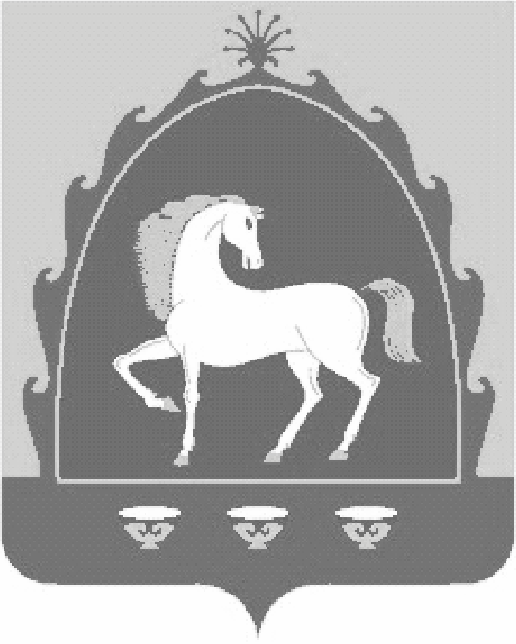 АДМИНИСТРАЦИЯСЕЛЬСКОГО  ПОСЕЛЕНИЯ ТАТЛЫБАЕВСКИЙ  СЕЛЬСОВЕТ МУНИЦИПАЛЬНОГО  РАЙОНА БАЙМАКСКИЙ  РАЙОН РЕСПУБЛИКИ БАШКОРТОСТАН453656 село Татлыбаево, ул.Гиззата Татлыбаева, 48АТел.  8 (34751) 4-45-25, 4-45-38.№п/пНаименование, характеристика имущества               МестонахождениеимуществаСрокпривати-зацииРыночная стоимость,( в рублях)  документ-основание1Нежилое здание,общая площадь:  990,9 кв.м., кад.№ 02:06:040401:459Земельный участок, площадь: 1073 кв.мКад.№ 02:06:040401:532Категория земель: земли населенных пунктов, разрешенноеиспользование: для  размещения склада.РеспубликаБашкортостан,Баймакский район,д.Янзигитово,ул. Мельничная,д.7вII квартал2019 г.63000Отчет № 19-04/01об оценке рыночной стоимости нежилого здания,   общей площадью 990,9  кв.м. с земельным участком площадью 1073  кв.м, расположенного по адресу: Республика Башкортостан, Баймакский район, Татлыбаевский с/с, д.Янзигитово, ул. Мельничная, д.7в, от 1 апреля 2019 г.